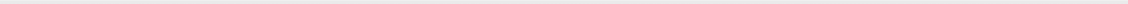 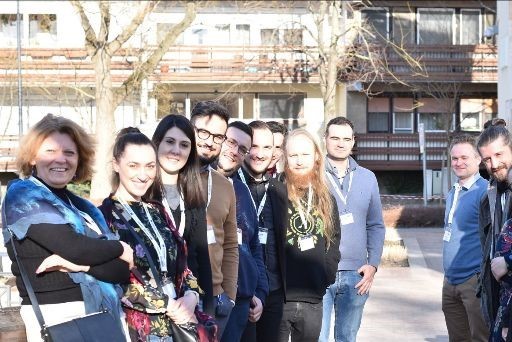 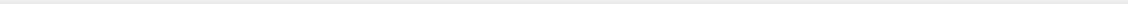 StimulArt Hírlevél – 3. Szám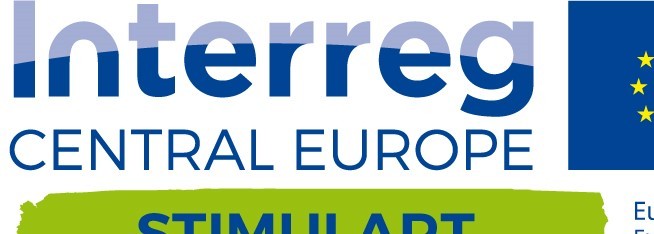 A kreatív iparágak fellendítése a közepes méretű városok központjaiban, a versenyképesség fokozása érdekében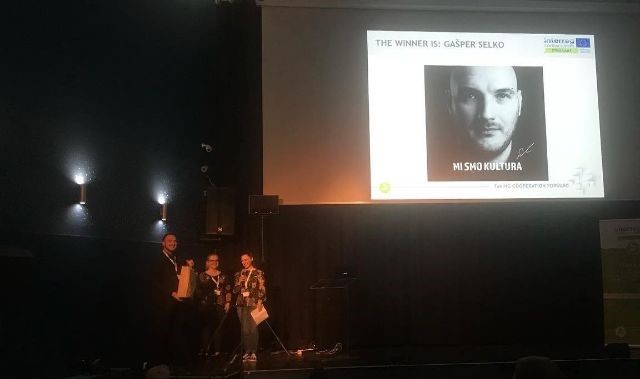 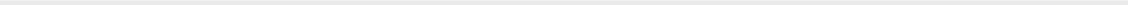 Stimulart DíjA STIMULART Díj harmadik fordulójára a projekt végén került sor mind az öt projekthelyszínen. A partnervárosok a három, helyi első díjat elnyert személy közül választották ki azt az egyet, akit végül jelöltek a Stimulart-fődíjra.A projekt Irányító Csoportjának (9 fő) tagjai a záró partnertalálkozón, Jászberényben (2022. február 28-án) szavaztak a végső nyertesre. A fődíjas Gašper Selko (Kamnik, SI) lett, aki egyedülálló teljesítményével nyerte el a díjat, “Események, workshopok, és találkozások digitális megvalósítását támogató infrastruktúra” című pályaművével, aminek kapcsán különféle CCI szereplők tudták használni a Kotlovnica Ifjúsági Központ infrastruktúráját tevékenységük folytatása érdekében a Covid19 járvány korlátozásokkal terhelt időszakában, ezzel a folytonosság fenntartható volt és új kulturális élmények keletkeztek helyben.A díjat a Zárókonferencián adta át a szervező vezető partner, mivel Gašper személyesen is jelen volt az eseményen.Az 5. partnertalálkozó KamnikbanA Covid-19 járvány korlátozásai miatt, hosszas kimaradás után 2021 októberében végre személyesen találkozhattak a partnerek a fogadó városban, Kamnikban. A találkozón, ahol majdnem minden partner jelen volt, megbeszélést folytattak a menedzsmentet érintő aktuális kérdésekről, a projekt produktumairól, és részletesen beszámoltak kísérleti projektjeik aktuális állapotáról is. Egy városnéző túra alkalmával a résztvevők bejárták.